Pasta do AvaliadorInstruções aos AvaliadoresPrezado (a) avaliador (a), A  é um evento  organizado pela  com o objetivo de Por que avaliar os trabalhos dos estudantes?	O que há demais valioso para os estudantes presentes numa mostra de trabalhos é a oportunidade de apresentar seu projeto para o público em geral e a possibilidade de discuti-lo com pessoas graduadas na área. Através desta oportunidade, fica mais prudente para os organizadores da feira poder identificar talentos e estimular a continuidade da pesquisa. Modalidades dos Trabalhos	Em todos os trabalhos há informações sobre a escolaridade dos estudantes, sendo esta uma informação muito importante para uma avaliação justa.   Como avaliar os trabalhos?	Após ler as informações contidas aqui você deve se dirigir aos trabalhos contidos dentro da sua pasta de avaliação (observar se os dados da pasta conferem com o trabalho que está sendo visitado, inclusive observando o CODIGO DO PROJETO e a área científica). 	Você poderá avaliar os trabalhos como achar conveniente, desde que seja estabelecido relações dialógicas com ética e respeito às pesquisas dos estudantes, principalmente observando a escolaridade dos mesmos. Sempre que possível faça sugestões, críticas construtivas e incentive. 	Ao final de cada avaliação você deverá preencher o quadro com os critérios de julgamento que está dentro da pasta do avaliador. Atentem-se aos diferentes pesos que os critérios possuem.O tempo médio de avaliação de cada trabalho deve ser de DEZ MINUTOS. Cerque-se de cuidados para não fazer em tempo muito menor ou muito maior.Estamos extremamente honrados e agradecidos com sua presença e apoio. Coordenação. 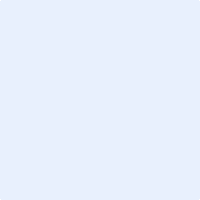 